      ҠАРАР                                                               ПОСТАНОВЛЕНИЕ    «11» август     2015 й.                            № 25                              «11» августа    2015 г.«О выделении места для размещения предвыборныхпечатных агитационных материалов»     Согласно ст.67 п.8  Кодекса РБ «О выборах» и по согласованию                        с территориальной избирательной комиссией муниципального района Федоровский район Республики БашкортостанПОСТАНОВЛЯЮ:1. Выделить места для размещения предвыборных печатных агитационных материалов на территории сельского поселения Верхнеяушевский сельсовет муниципального района Федоровский район                           в   Верхнеяушево                      1) доска  объявлений  СДКд. Гоголевка :                       1)  ул. Ленина, д.152. Контроль  за исполнением настоящего постановления   возлагаю на  себя.      Глава  сельского  поселения Верхнеяушевский   сельсовет                                              Р.А.ДашкинБашҡортостан  РеспубликаһыФедоровка районымуниципаль районыныңҮрғе Яуыш ауыл советыауыл биләмәһе хакимиәте80Федоровка  районы,Үрғе Яуыш ауылыЙәштәрурамы1тел46-43ИНН 0247002530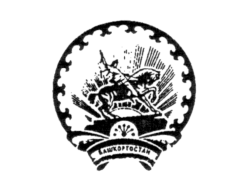 Администрация сельского поселения   Верхнеяушевский сельсоветмуниципального района Федоровский районРеспублики Башкортостан80Федоровский район с.Верхнеяушево, ул Молодёжная1тел46-43ИНН 0247002530